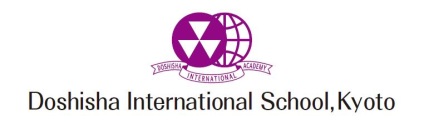 Name: ___________________________MYP Technology Assessment Task: Unit 2 Windows Movie Maker DocumentariesTeacher: Mr. Thompson	AREA OF INTERACTION
Human Ingenuity

SIGNIFICANT CONCEPTSTechnology can influence the way we create, transform ideas, rationalize and synthesize our thoughts
MYP UNIT QUESTION
How does the production of documentary video impact on learning of subject matter?Students will:Use their work as educational/informative platform for creating documentaries of their work in other subject areasEvidence required:  Completed online design cycle booklet (Investigate, Plan & Create to be formally assessed)  Completed WMM documentaryPlease refer to the attached rubric created as your unit assessment. Good luck!DISK Technology		　　　　　　　		　　　　　　　　　　　　　　	　Name: Criteria A: Investigate Criteria C: Plan Criteria D: Create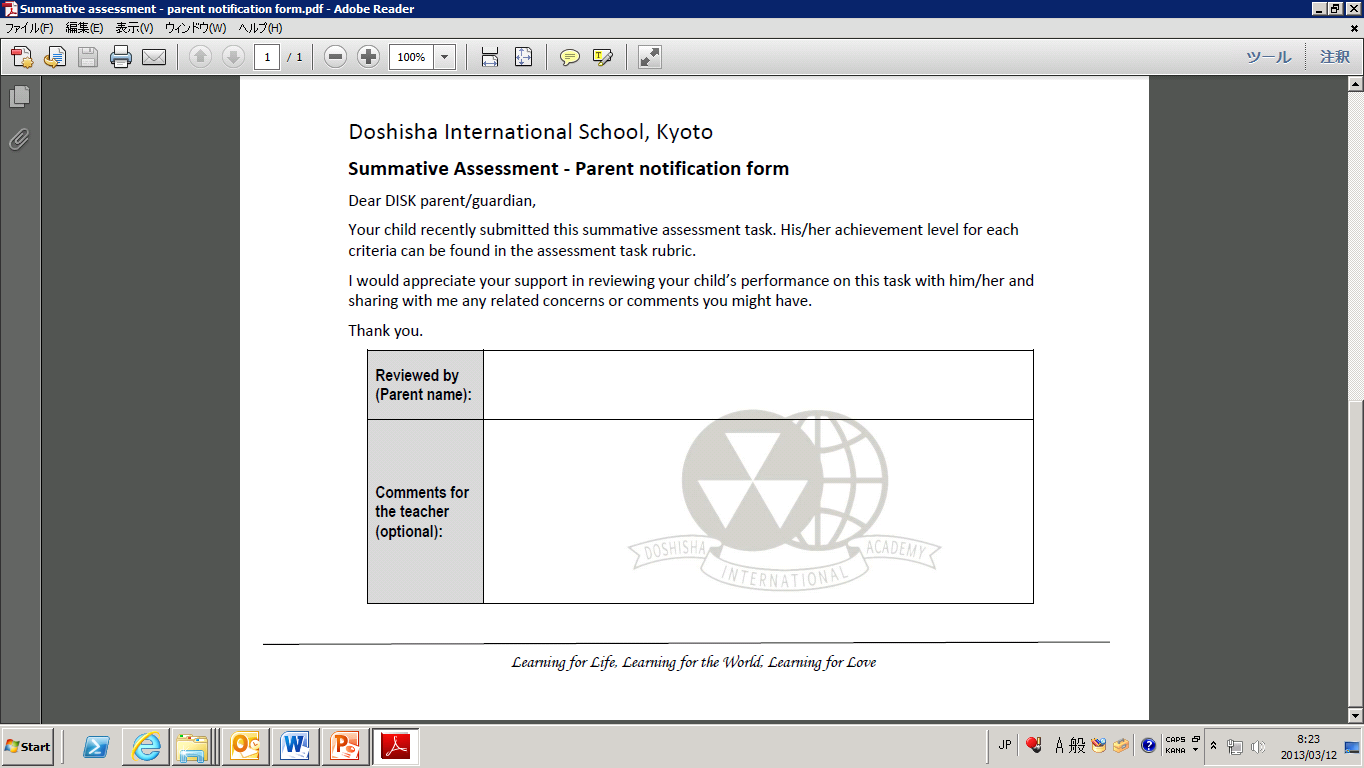 LevelDescriptorTask specific clarificationsCriteria A0The student does not reach a standard described by any of the descriptors given below.Self Assessment1 – 2The student states the problem. The student investigates the problem, collecting information from sources. The student lists some specifications.I was unable to independently identify problems I may have creating solutions to the problems stated by my teacherI did not list any research sources so that they could be checkedComplete notes of my research findings were not evident in my design cycle booklet I did not create an effective design specification that  stated what I had to doI made not test of my product/solution3 – 4The student describes the problem, mentioning its relevance. The student investigates the problem, selecting and analysing information from some acknowledged sources. The student describes a test to evaluate the product/solution against the design specification.I had some difficulty identifying problems I may have creating solutions to the problems stated by my teacherI listed some research sources so that they could be checkedNotes of my research findings were evident in my design cycle booklet but may not have been clear or detailed enough to be usefulI created a design specification that  stated what I had to doI made incomplete or unclear test questionsMy test questions were not completely in line with my design specificationAchievement Level3 – 4The student describes the problem, mentioning its relevance. The student investigates the problem, selecting and analysing information from some acknowledged sources. The student describes a test to evaluate the product/solution against the design specification.I had some difficulty identifying problems I may have creating solutions to the problems stated by my teacherI listed some research sources so that they could be checkedNotes of my research findings were evident in my design cycle booklet but may not have been clear or detailed enough to be usefulI created a design specification that  stated what I had to doI made incomplete or unclear test questionsMy test questions were not completely in line with my design specification5 – 6The student explains the problem, discussing its relevance. The student critically investigates the problem, evaluating information from a broad range of appropriate, acknowledged sources. The student describes detailed methods for appropriate testing to evaluate the product/solution against the design specification.I clearly listed my research sources so that they could be checkedNotes of my research findings were clearly evident in my design cycle bookletI created an effective design specification (avoiding words like good)  that clearly stated what I had to doI wrote easy to understand, specific test questionsMy test questions were based on my design specificationLevelDescriptorTask specific clarificationsCriteria C0The student does not reach a standard described by any of the descriptors given below.Self Assessment1 – 2The student produces a plan that contains some details of the steps and/or the resources required.My plan was recorded with some thought about time and resource needs. Someone else could not easily understand how my product was made by following my plan.3 – 4The student produces a plan that contains a number of logical steps that include resources and time. The student makes some attempt to evaluate the plan.My plan was recorded with time and resource needs. notedSomeone else could basically understand how my product was made by following my plan.I evaluated the plan as outlined in the design cycle booklet.Achievement Level3 – 4The student produces a plan that contains a number of logical steps that include resources and time. The student makes some attempt to evaluate the plan.My plan was recorded with time and resource needs. notedSomeone else could basically understand how my product was made by following my plan.I evaluated the plan as outlined in the design cycle booklet.5 – 6The student produces a plan that contains a number of detailed, logical steps that describe the use of resources and time. The student critically evaluates the plan and justifies any modifications to the design.My plan was neatly recorded with time and resource needs clearly noted. I carefully noted how I would use every classSomeone else could easily understand how my product was made by following my plan.5 – 6The student produces a plan that contains a number of detailed, logical steps that describe the use of resources and time. The student critically evaluates the plan and justifies any modifications to the design.My plan was neatly recorded with time and resource needs clearly noted. I carefully noted how I would use every classSomeone else could easily understand how my product was made by following my plan.LevelDescriptorTask specific clarificationsCriteria D0The student does not reach a standard described by any of the descriptors given below.Self Assessment1 – 2The student considers the plan and creates at least part of a product/ solution.I followed my plan but did not complete it.3 – 4The student uses appropriate techniques and equipment. The student follows the plan and mentions any modifications made, resulting in a product/solution of good quality.I used the resources and procedures available to create my product with little difficulty.I feel that my product meets the standard of good quality based on comparison with other work I didn`t regularly note when the plan was changed or include many reasons why this was needed.Achievement Level3 – 4The student uses appropriate techniques and equipment. The student follows the plan and mentions any modifications made, resulting in a product/solution of good quality.I used the resources and procedures available to create my product with little difficulty.I feel that my product meets the standard of good quality based on comparison with other work I didn`t regularly note when the plan was changed or include many reasons why this was needed.5 – 6The student competently uses appropriate techniques and equipment.The student follows the plan and justifies any modifications made, resulting in a product/solution of appropriate quality using the resources available.I used the resources and procedures available to create my product with no difficulties I could not overcome.I created a product closely related to the intention of my plan.I clearly noted when the plan was changed including reasons why this was needed.5 – 6The student competently uses appropriate techniques and equipment.The student follows the plan and justifies any modifications made, resulting in a product/solution of appropriate quality using the resources available.I used the resources and procedures available to create my product with no difficulties I could not overcome.I created a product closely related to the intention of my plan.I clearly noted when the plan was changed including reasons why this was needed.